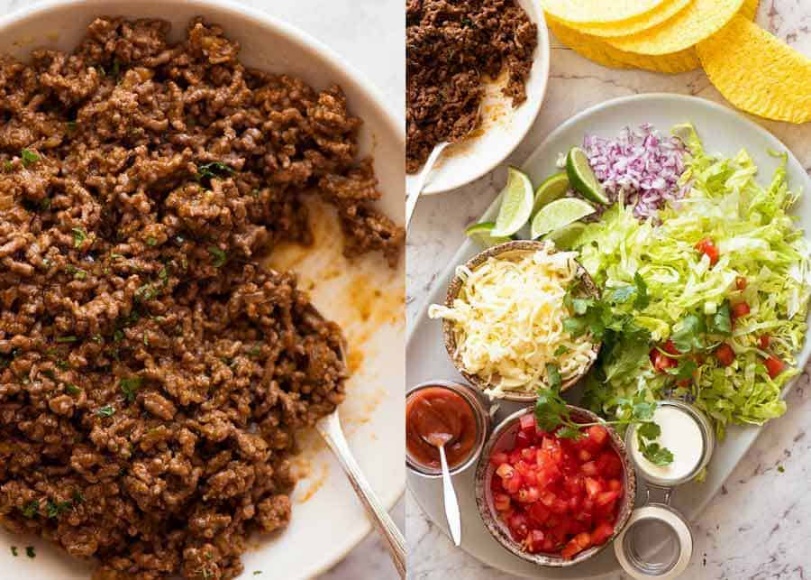 Beef TACO’sINGREDIENTS4 taco shells 
BEEF TACOS:1/2 Tablespoon oil1 garlic cloves, minced1/2 onion, finely chopped250 g beef mine1 Tablespoon tomato paste35ml waterHOMEMADE TACO SEASONING:1/2 teaspoon EACH garlic powder, onion powder, dried oregano1 teaspoon EACH cumin powder, paprika1/8 teaspoon cayenne pepper (adjust spiciness to taste, can skip)1/2 teaspoon salt1/8 teaspoon black pepperTOPPINGS:50g Shredded cheese 2 leaves shredded iceberg lettuce¼ red onion, chopped¾ Tomato, diced¼ cup sour creamGAUCAMOLE:1 ripe avocado (100g)1/8 red onion, finely diced¼ tomato, diced4 coriander, leaves picked, finely chopped¼ lime, juicedsweet chilli sauce (to serve)METHOD:1. Preheat oven to 180CBEEF FILLING:2. Heat oil in a large frying pan over high heat. Add garlic and onion and  cook 2 minutes until golden.3. Add beef and cook for 2 minutes, breaking it up as you go, until it changes from red to light brown.4. Add Taco Seasonings and cook for 2 minutes until beef is cooked through.5. Add tomato paste and water. Cook for 1 minute or until water is evaporated and you're left with a juicy not watery beef filling.BAKE (OPTIONAL):6. Place taco shells in a baking tray. Fill with taco meat, top with cheese.7. Bake 5 to 7 minutes until cheese is melted by which time the shells with be crispy.GAUCAMOLE:8. Roughly mash avocado with a fork.7. Mix in tomato, onion, coriander and lime juice. Season with salt.SERVE:9. Serve tacos hot, straight out of the oven. Lay out toppings and guacamole and sweet chilli sauce and assemble.